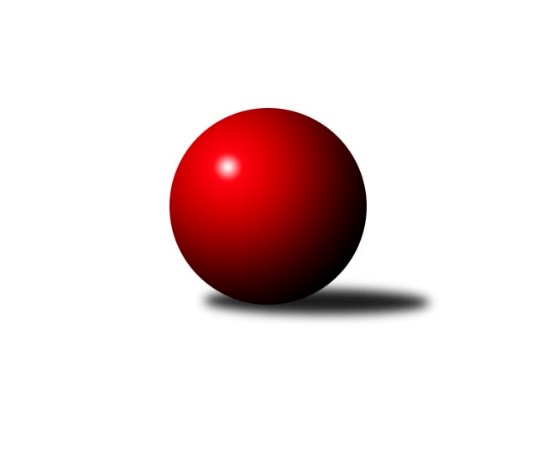 Č.1Ročník 2020/2021	5.9.2020Nejlepšího výkonu v tomto kole: 3393 dosáhlo družstvo: KK Jiskra Rýmařov 3. KLM C 2020/2021Výsledky 1. kolaSouhrnný přehled výsledků:KK Zábřeh B	- TJ Tatran Litovel 	7:1	3199:3048	15.0:9.0	5.9.TJ Sokol Bohumín 	- TJ Odry 	2:6	3163:3273	11.0:13.0	5.9.TJ Spartak Přerov ˝B˝	- TJ Unie Hlubina	4:4	3308:3358	11.5:12.5	5.9.KK Jiskra Rýmařov 	- TJ Prostějov 	5:3	3393:3332	14.0:10.0	5.9.TJ Sokol Chvalíkovice	- TJ Opava 	0:0	0:0	0.0:0.0	5.9.Sokol Přemyslovice 	- TJ Horní Benešov ˝B˝	6:2	3206:3130	11.5:12.5	5.9.Tabulka družstev:	1.	KK Zábřeh B	1	1	0	0	7.0 : 1.0 	15.0 : 9.0 	 3199	2	2.	TJ Odry	1	1	0	0	6.0 : 2.0 	13.0 : 11.0 	 3273	2	3.	Sokol Přemyslovice	1	1	0	0	6.0 : 2.0 	11.5 : 12.5 	 3206	2	4.	KK Jiskra Rýmařov	1	1	0	0	5.0 : 3.0 	14.0 : 10.0 	 3393	2	5.	TJ Unie Hlubina	1	0	1	0	4.0 : 4.0 	12.5 : 11.5 	 3358	1	6.	TJ Spartak Přerov ˝B˝	1	0	1	0	4.0 : 4.0 	11.5 : 12.5 	 3308	1	7.	TJ Sokol Chvalíkovice	0	0	0	0	0.0 : 0.0 	0.0 : 0.0 	 0	0	8.	TJ Opava	0	0	0	0	0.0 : 0.0 	0.0 : 0.0 	 0	0	9.	TJ Prostějov	1	0	0	1	3.0 : 5.0 	10.0 : 14.0 	 3332	0	10.	TJ Horní Benešov ˝B˝	1	0	0	1	2.0 : 6.0 	12.5 : 11.5 	 3130	0	11.	TJ Sokol Bohumín	1	0	0	1	2.0 : 6.0 	11.0 : 13.0 	 3163	0	12.	TJ Tatran Litovel	1	0	0	1	1.0 : 7.0 	9.0 : 15.0 	 3048	0Podrobné výsledky kola:	 KK Zábřeh B	3199	7:1	3048	TJ Tatran Litovel 	Jiří Srovnal	127 	 128 	 119 	130	504 	 2:2 	 523 	 122	148 	 149	104	Petr Axmann	Václav Švub	130 	 127 	 138 	151	546 	 3:1 	 494 	 127	130 	 119	118	Jakub Mokoš	Miroslav Štěpán	132 	 125 	 123 	128	508 	 3:1 	 501 	 124	116 	 142	119	Miroslav Sigmund	Jiří Michalčík	141 	 109 	 148 	132	530 	 2:2 	 525 	 137	126 	 126	136	Miroslav Talášek	Jan Körner	137 	 170 	 119 	124	550 	 2:2 	 506 	 107	141 	 133	125	Kamil Axmann	Jiří Michálek	149 	 139 	 132 	141	561 	 3:1 	 499 	 121	133 	 133	112	Jiří Fialarozhodčí: Soňa KeprtováNejlepší výkon utkání: 561 - Jiří Michálek	 TJ Sokol Bohumín 	3163	2:6	3273	TJ Odry 	Jan Zaškolný	160 	 140 	 136 	120	556 	 1:3 	 563 	 150	141 	 137	135	Marek Frydrych	Vojtěch Zaškolný	119 	 127 	 104 	141	491 	 2:2 	 487 	 135	96 	 135	121	Stanislav Ovšák *1	Aleš Kohutek	153 	 150 	 124 	130	557 	 3:1 	 533 	 135	147 	 125	126	Petr Dvorský	Karol Nitka	112 	 142 	 144 	125	523 	 2:2 	 530 	 134	137 	 121	138	Daniel Ševčík st.	Stanislav Sliwka	143 	 140 	 120 	123	526 	 2:2 	 552 	 137	129 	 136	150	Michal Pavič	Fridrich Péli	107 	 160 	 116 	127	510 	 1:3 	 608 	 158	157 	 143	150	Karel Chlevišťanrozhodčí: Dendis Štefanstřídání: *1 od 61. hodu Vojtěch RozkopalNejlepší výkon utkání: 608 - Karel Chlevišťan	 TJ Spartak Přerov ˝B˝	3308	4:4	3358	TJ Unie Hlubina	Vojtěch Venclík	140 	 124 	 161 	143	568 	 3:1 	 539 	 137	131 	 141	130	Tomáš Rechtoris	David Janušík	152 	 127 	 142 	133	554 	 3:1 	 507 	 141	129 	 121	116	Jan Žídek	Jaroslav Krejčí *1	144 	 114 	 131 	158	547 	 1:3 	 613 	 161	150 	 163	139	Martin Marek	Zdeněk Macháček	156 	 168 	 127 	137	588 	 2:2 	 577 	 140	127 	 164	146	Přemysl Žáček	Vladimír Mánek	117 	 141 	 128 	146	532 	 0:4 	 598 	 148	152 	 143	155	Pavel Marek	Milan Kanda	132 	 138 	 128 	121	519 	 2.5:1.5 	 524 	 129	117 	 128	150	Petr Basta *2rozhodčí: Vladimír Sedláček, Kateřina Fajdekovástřídání: *1 od 61. hodu Michal Loučka, *2 od 61. hodu Michal ZatykoNejlepší výkon utkání: 613 - Martin Marek	 KK Jiskra Rýmařov 	3393	5:3	3332	TJ Prostějov 	Jaroslav Tezzele	153 	 147 	 146 	135	581 	 3:1 	 545 	 127	150 	 136	132	Jan Pernica	Michal Davidík	134 	 156 	 139 	142	571 	 1.5:2.5 	 563 	 146	124 	 151	142	Bronislav Diviš	Ladislav Janáč	115 	 139 	 120 	172	546 	 2:2 	 566 	 142	135 	 145	144	Petr Pospíšilík	Ladislav Stárek	152 	 122 	 153 	162	589 	 3:1 	 572 	 146	135 	 148	143	Karel Zubalík	Antonín Sochor	145 	 135 	 146 	128	554 	 3:1 	 534 	 122	154 	 131	127	Aleš Čapka	Petr Chlachula	136 	 144 	 147 	125	552 	 1.5:2.5 	 552 	 136	146 	 127	143	Miroslav Znojilrozhodčí: Nejlepší výkon utkání: 589 - Ladislav Stárek	 TJ Sokol Chvalíkovice	0	0:0	0	TJ Opava rozhodčí: 	 Sokol Přemyslovice 	3206	6:2	3130	TJ Horní Benešov ˝B˝	Radek Grulich	118 	 152 	 151 	124	545 	 2:2 	 515 	 143	108 	 138	126	Luděk Zeman	Pavel Močár	136 	 134 	 130 	113	513 	 0.5:3.5 	 538 	 136	136 	 133	133	Bohuslav Čuba	Karel Meissel	119 	 141 	 128 	146	534 	 1:3 	 544 	 143	143 	 134	124	Josef Matušek	Jiří Šoupal	131 	 140 	 158 	134	563 	 3:1 	 539 	 144	139 	 134	122	Michal Klich	Jan Sedláček	138 	 140 	 125 	126	529 	 3:1 	 499 	 135	116 	 131	117	Martin Bilíček	Ivan Říha	137 	 145 	 121 	119	522 	 2:2 	 495 	 119	112 	 126	138	Petr Dankovičrozhodčí: Zapletal JiříNejlepší výkon utkání: 563 - Jiří ŠoupalPořadí jednotlivců:	jméno hráče	družstvo	celkem	plné	dorážka	chyby	poměr kuž.	Maximum	1.	Martin Marek 	TJ Unie Hlubina	613.00	388.0	225.0	1.0	1/1	(613)	2.	Karel Chlevišťan 	TJ Odry 	608.00	383.0	225.0	2.0	1/1	(608)	3.	Pavel Marek 	TJ Unie Hlubina	598.00	394.0	204.0	4.0	1/1	(598)	4.	Ladislav Stárek 	KK Jiskra Rýmařov 	589.00	382.0	207.0	4.0	1/1	(589)	5.	Zdeněk Macháček 	TJ Spartak Přerov ˝B˝	588.00	402.0	186.0	6.0	1/1	(588)	6.	Jaroslav Tezzele 	KK Jiskra Rýmařov 	581.00	394.0	187.0	4.0	1/1	(581)	7.	Přemysl Žáček 	TJ Unie Hlubina	577.00	363.0	214.0	3.0	1/1	(577)	8.	Karel Zubalík 	TJ Prostějov 	572.00	394.0	178.0	4.0	1/1	(572)	9.	Michal Davidík 	KK Jiskra Rýmařov 	571.00	378.0	193.0	2.0	1/1	(571)	10.	Vojtěch Venclík 	TJ Spartak Přerov ˝B˝	568.00	374.0	194.0	3.0	1/1	(568)	11.	Petr Pospíšilík 	TJ Prostějov 	566.00	357.0	209.0	2.0	1/1	(566)	12.	Marek Frydrych 	TJ Odry 	563.00	358.0	205.0	2.0	1/1	(563)	13.	Jiří Šoupal 	Sokol Přemyslovice 	563.00	386.0	177.0	4.0	1/1	(563)	14.	Bronislav Diviš 	TJ Prostějov 	563.00	390.0	173.0	13.0	1/1	(563)	15.	Jiří Michálek 	KK Zábřeh B	561.00	370.0	191.0	5.0	1/1	(561)	16.	Aleš Kohutek 	TJ Sokol Bohumín 	557.00	391.0	166.0	5.0	1/1	(557)	17.	Jan Zaškolný 	TJ Sokol Bohumín 	556.00	367.0	189.0	6.0	1/1	(556)	18.	David Janušík 	TJ Spartak Přerov ˝B˝	554.00	354.0	200.0	6.0	1/1	(554)	19.	Antonín Sochor 	KK Jiskra Rýmařov 	554.00	362.0	192.0	2.0	1/1	(554)	20.	Michal Pavič 	TJ Odry 	552.00	377.0	175.0	7.0	1/1	(552)	21.	Miroslav Znojil 	TJ Prostějov 	552.00	378.0	174.0	6.0	1/1	(552)	22.	Petr Chlachula 	KK Jiskra Rýmařov 	552.00	393.0	159.0	9.0	1/1	(552)	23.	Jan Körner 	KK Zábřeh B	550.00	382.0	168.0	3.0	1/1	(550)	24.	Václav Švub 	KK Zábřeh B	546.00	343.0	203.0	3.0	1/1	(546)	25.	Ladislav Janáč 	KK Jiskra Rýmařov 	546.00	366.0	180.0	7.0	1/1	(546)	26.	Jan Pernica 	TJ Prostějov 	545.00	366.0	179.0	4.0	1/1	(545)	27.	Radek Grulich 	Sokol Přemyslovice 	545.00	387.0	158.0	3.0	1/1	(545)	28.	Josef Matušek 	TJ Horní Benešov ˝B˝	544.00	351.0	193.0	12.0	1/1	(544)	29.	Michal Klich 	TJ Horní Benešov ˝B˝	539.00	352.0	187.0	0.0	1/1	(539)	30.	Tomáš Rechtoris 	TJ Unie Hlubina	539.00	358.0	181.0	4.0	1/1	(539)	31.	Bohuslav Čuba 	TJ Horní Benešov ˝B˝	538.00	355.0	183.0	3.0	1/1	(538)	32.	Aleš Čapka 	TJ Prostějov 	534.00	369.0	165.0	5.0	1/1	(534)	33.	Karel Meissel 	Sokol Přemyslovice 	534.00	385.0	149.0	8.0	1/1	(534)	34.	Petr Dvorský 	TJ Odry 	533.00	357.0	176.0	5.0	1/1	(533)	35.	Vladimír Mánek 	TJ Spartak Přerov ˝B˝	532.00	368.0	164.0	11.0	1/1	(532)	36.	Daniel Ševčík  st.	TJ Odry 	530.00	346.0	184.0	6.0	1/1	(530)	37.	Jiří Michalčík 	KK Zábřeh B	530.00	374.0	156.0	8.0	1/1	(530)	38.	Jan Sedláček 	Sokol Přemyslovice 	529.00	370.0	159.0	2.0	1/1	(529)	39.	Stanislav Sliwka 	TJ Sokol Bohumín 	526.00	339.0	187.0	4.0	1/1	(526)	40.	Miroslav Talášek 	TJ Tatran Litovel 	525.00	357.0	168.0	4.0	1/1	(525)	41.	Karol Nitka 	TJ Sokol Bohumín 	523.00	348.0	175.0	7.0	1/1	(523)	42.	Petr Axmann 	TJ Tatran Litovel 	523.00	369.0	154.0	4.0	1/1	(523)	43.	Ivan Říha 	Sokol Přemyslovice 	522.00	348.0	174.0	4.0	1/1	(522)	44.	Milan Kanda 	TJ Spartak Přerov ˝B˝	519.00	362.0	157.0	8.0	1/1	(519)	45.	Luděk Zeman 	TJ Horní Benešov ˝B˝	515.00	354.0	161.0	10.0	1/1	(515)	46.	Pavel Močár 	Sokol Přemyslovice 	513.00	350.0	163.0	5.0	1/1	(513)	47.	Fridrich Péli 	TJ Sokol Bohumín 	510.00	353.0	157.0	7.0	1/1	(510)	48.	Miroslav Štěpán 	KK Zábřeh B	508.00	352.0	156.0	7.0	1/1	(508)	49.	Jan Žídek 	TJ Unie Hlubina	507.00	346.0	161.0	7.0	1/1	(507)	50.	Kamil Axmann 	TJ Tatran Litovel 	506.00	350.0	156.0	10.0	1/1	(506)	51.	Jiří Srovnal 	KK Zábřeh B	504.00	366.0	138.0	10.0	1/1	(504)	52.	Miroslav Sigmund 	TJ Tatran Litovel 	501.00	331.0	170.0	9.0	1/1	(501)	53.	Martin Bilíček 	TJ Horní Benešov ˝B˝	499.00	337.0	162.0	9.0	1/1	(499)	54.	Jiří Fiala 	TJ Tatran Litovel 	499.00	345.0	154.0	6.0	1/1	(499)	55.	Petr Dankovič 	TJ Horní Benešov ˝B˝	495.00	342.0	153.0	7.0	1/1	(495)	56.	Jakub Mokoš 	TJ Tatran Litovel 	494.00	337.0	157.0	9.0	1/1	(494)	57.	Vojtěch Zaškolný 	TJ Sokol Bohumín 	491.00	347.0	144.0	11.0	1/1	(491)Sportovně technické informace:Starty náhradníků:registrační číslo	jméno a příjmení 	datum startu 	družstvo	číslo startu7046	Petr Dvorský	05.09.2020	TJ Odry 	1x17906	Daniel Ševčík st.	05.09.2020	TJ Odry 	1x18824	Karel Chlevišťan	05.09.2020	TJ Odry 	1x7321	Stanislav Ovšák	05.09.2020	TJ Odry 	1x21044	Josef Matušek	05.09.2020	TJ Horní Benešov ˝B˝	1x14650	Martin Bilíček	05.09.2020	TJ Horní Benešov ˝B˝	1x15211	Bohuslav Čuba	05.09.2020	TJ Horní Benešov ˝B˝	1x20082	Pavel Močár	05.09.2020	Sokol Přemyslovice 	1x18799	Jan Žídek	05.09.2020	TJ Unie Hlubina	1x14961	Petr Basta	05.09.2020	TJ Unie Hlubina	1x9261	Michal Pavič	05.09.2020	TJ Odry 	1x14764	Karel Meissel	05.09.2020	Sokol Přemyslovice 	1x7041	Vojtěch Rozkopal	05.09.2020	TJ Odry 	1x23344	Petr Dankovič	05.09.2020	TJ Horní Benešov ˝B˝	1x15617	Martin Marek	05.09.2020	TJ Unie Hlubina	1x10409	Přemysl Žáček	05.09.2020	TJ Unie Hlubina	1x6779	Pavel Marek	05.09.2020	TJ Unie Hlubina	1x
Hráči dopsaní na soupisku:registrační číslo	jméno a příjmení 	datum startu 	družstvo	7685	Karel Zubalík	05.09.2020	TJ Prostějov 	15428	Jakub Mokoš	05.09.2020	TJ Tatran Litovel 	Program dalšího kola:2. kolo12.9.2020	so	9:30	TJ Odry  - KK Zábřeh B	12.9.2020	so	10:00	TJ Tatran Litovel  - TJ Sokol Chvalíkovice	12.9.2020	so	12:00	TJ Prostějov  - TJ Sokol Bohumín 	12.9.2020	so	14:00	TJ Spartak Přerov ˝B˝ - Sokol Přemyslovice 	12.9.2020	so	15:00	TJ Horní Benešov ˝B˝ - KK Jiskra Rýmařov 	12.9.2020	so	15:30	TJ Unie Hlubina - TJ Opava 	Nejlepší šestka kola - absolutněNejlepší šestka kola - absolutněNejlepší šestka kola - absolutněNejlepší šestka kola - absolutněNejlepší šestka kola - dle průměru kuželenNejlepší šestka kola - dle průměru kuželenNejlepší šestka kola - dle průměru kuželenNejlepší šestka kola - dle průměru kuželenNejlepší šestka kola - dle průměru kuželenPočetJménoNázev týmuVýkonPočetJménoNázev týmuPrůměr (%)Výkon1xMartin MarekHlubina6131xKarel ChlevišťanOdry114.466081xKarel ChlevišťanOdry6081xMartin MarekHlubina109.976131xPavel MarekHlubina5981xJiří ŠoupalPřemyslovice107.495631xLadislav StárekRýmařov5891xPavel MarekHlubina107.285981xZdeněk MacháčekSp.Přerov B5881xJiří MichálekZábřeh B106.665611xJaroslav TezzeleRýmařov5811xMarek FrydrychOdry105.98563